Newsletter
Term 3 Week 1 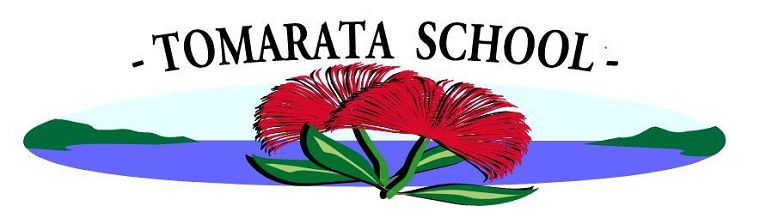 July 28, 2021What's going on?Birthdays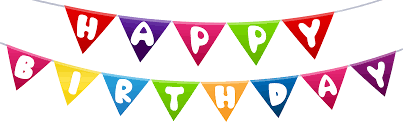 Aurelia RyanMrs Neel’s Musings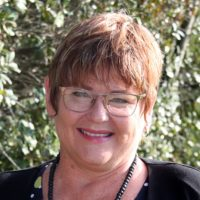 Dear families & whanauKia ora, kia orana, talofa, malo e lele, kon’nichiwa, helloWelcome back to Term 3. The week has started smoothly, if a little cold & a lot wet! I have been in all the classrooms & the children seemed very refreshed & enthusiastic to be back. This will be a very busy term with our bi-annual production called “History Rocks” in the last week. Our integrated Inquiry over the next 10 weeks will be on The Arts ( especially Dance & Drama) and of course speeches. There is a focus on the history & purpose of music in our lives & the journey music styles & lyrics have taken over the years since the birth of Rock & Roll in the 50’s, which links into the theme of the production. The question we are asking the children is what makes music unique ? Every class will have a specific song for an era to learn & performance skills related to the song. The other big, or should I say HUGE, event that is approaching fast is our annual Fireworks extravaganza. We have a dedicated duo of Storm Baynes-Ryan & Paula Bishop who are working together to make this even more amazing. As you know, this is our main fundraiser for Tomarata School, & we have really pulled back on the amount of times we ask parents for help . Because of this we are going to request your support in offering a period of time on the day to man the gates or assist in an area. Please put your name down for a block of time when approached. We cannot run such a huge event such as this without working together harmoniously for the benefit of your children.Our environmental programme is continuing with each class in charge of an area. You will have noticed that the butterfly garden has been stripped ready for replanting. You may have also noticed the new signage around the school. This was a result of the survey sent out to you as to what design you all felt best represented our GROW values. Thanks to the expertise of Pip White, we now have the beautiful trees adorning our school. We also have the best fit te reo translations for our Values which are Tipu-Growth; Whakaute-Respect; Huritao-Ownership; Mahi tahi-Working Together. Finally a little bit of sustainability/waste wise wisdom: Did you know that the average family throws away approx $600 worth of uneaten food every year? principal@tomarata.school.nz__________________________________________________Our VisionLearning at Tomarata School is in a safe environment where we celebrate failure as a part of learning, offering support to encourage & facilitate growth.Our first value is Growth through learning from our mistakes- Tipu. This is very important as it develops resilience in our children, along with the ability to grow their learning without the fear or worry of making a mistake. It came through very strongly from the whanau who took part in the revisioning process, that they wanted their children to be okay with not getting everything right. In life we often fail & have to try again before we succeed. If children aren’t taught to deal with failure it can cause stress in later life. The Olympics are a perfect example of growth through learning from mistakes. In class we talk to the children about having positive mindsets, & that there is no such word as can’t , rather it is better to say not yet. Role modelling this as parents is so important tooTomarata School is a safe environment where every child is accepted no matter what colour, creed or beliefs. We have an open door to any whanau or child who wishes to join our school. We are a PB4L school which means we have strong expectations about behaviour that are taught to the children. We teach our children how to read & write & count, so we also should teach behaviour expectations as well, not assume that they know what to do & how to behave in all situations. We have employed Pause, Breathe, Smile into the school for wellbeing, to teach our children how to recognise & deal with their physical & emotional states. Lastly our Behaviour Management Plan has clear steps on how we manage behaviour that goes against expectations, always mindful of being positive rather than punitive as much as possible.Tomarata School Shared Vision can be read in full here.RemindersWe have lip balm and lemon honey for sale all made by Room 3 & Room 7. Please support the children’s efforts by purchasing them from the office. Also please return all Show day trophies from last year asap. Don’t forget we have a donation box for old mobile phones at school,  to donate to Starship. It is in the office.If you can, leave the class before the 8:30 bell goes. That way the teachers can start the day promptly. PB4L FocusOur PB4L focus this week is on going through all the GROW Values recapping what they mean, and to recover the class Essential Agreements. Tomarata School Behaviour Plan can be read hereShout outsStudentsCongratulations to the following students who came to me with some wonderful writing. Felix, Hemi & Oliver you made my day so happy!Congratulations also to Noah Mabin from Room 7 who was chosen for a free scholarship for music lessons from Martin Worthington, who is our itinerant music teacher for Tomarata School. We hope you enjoy this opportunity Noah, & thank Martin for his generosity!ART INFO.I am not sure if any of you managed to go to the Wellsford Library or not on the last Friday of the holidays. A group of our students along with Geva Downey were there taking art lessons on making environmental paints. It was a great session, and I thank Sally from the Library & Geva for organising this opportunity for our clever students.CommunityAttention dairy farmers! Please remember that AFFCO & Wrightsons have donation schemes to schools for bobby calves etc These are very worthwhile for our school.PRODUCTION PLANNING TIME IS HERE!!Don’t all jump for joy at once-it will cause an earthquake. This year we are planning to hold a whole school production at the end of Term 3 2021. The title of the production is “HISTORY ROCKS” and is the story of music through the ages alongside the concepts of bullying, loss, friendship and self-confidence. Each class will have a song to sing, dance and act to. A production also encourages our gifted children to showcase their amazing talents as lead actors and dancers. The virtue of hard work and our GROW Values will also encourage our children to do their best in The Arts. To make this production successful” WE NEED YOU”to help with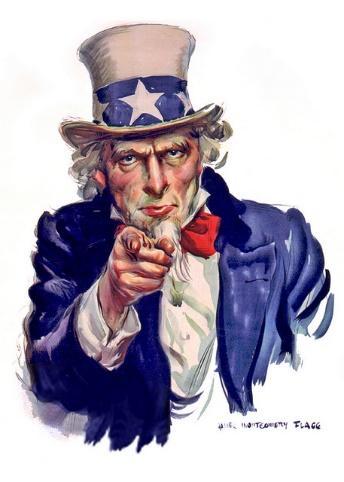 Props & sceneryCostumesHelping backstageFront of housedance teachersA photographerSound technicianLightingMicrophonesIf this sounds like you please contact Mrs Neels at school.…it’ll be a blast!Parent ForumOur next Parent Forum will be on Thursday 26 August at 6 pm in the staffroom all are welcome.  We will also be holding a Maori Whanau Consultation night on Thursday 2 September at 6 pm. We would like our Maori whanau to attend, as well as in other interested families, to discuss what Tikanga Maori could look like at Tomarata School. Helping Hands UpdateTomorrow the Helping Hands are running an Ice Block day so if your children wish to have one, please supply the correct money to order.To contact HH please email Erica Casey helpinghands@tomarata.school.nzBOT UpdateOur next Board meeting is tonight at 7 pm in the Boardroom. All are welcome. To contact the BOT please email Jason Kerrisk boardchair@tomarata.school.nzHouse Captain HelloThe House Captains with the assistance of Chase Harris in Room 5, & Geva Downey, are painting their own version of the values tree in the hall. It will look fabulous when it is completed. HEROFor information about HERO, including how to log in go to http://go.linc-ed.com/Community Notices.CATWALK ARTS  WEARABLE ART AWARDS    Sat 28th August 2021 Mahurangi College. Please see our facebook page for more informationTomarata Playcentre619 School Road, RD 4, Wellsfordtomarata@Playcentre.org.nz09 423 9074 Tuesday, Thursday & Fridays  9.30-12pmJust for a Giggle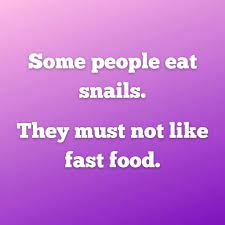 29 JulyHH Iceblock day4 AugustNew parent’s morning teaYr ⅞ tech6 AugustTravelwise Truck Safety DayWhole school assembly9 AugustWellness checks by PHN-Maretta10 AugustParent Education session on HERO 3-4 pm11 AugustYear ⅞ tech18 AugustRodney College visiting Year 8’sYear ⅞ tech20 August Whole school assembly24 AugustParent Education afternoon 3-5 pm on Reading25 AugustRodney College Open Evening 4:30-5:30 pm 26 August Parent forum 6-7 pm27 AugustDaffodil Day30 August TOD-school closed1 SeptYr 7/8 Tech2 SeptMaori Consultation Forum 6-7 pm3 SeptRRS Netball/Touch day Year 4-8